 HSC Visual Design CEC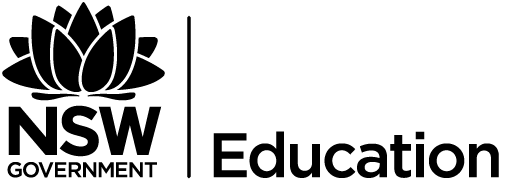 Scope and sequenceHSCModule GD1, term 4Publications and Information ‘Branding’Module PD1, term 2 Packaging ‘Wrap it up’Task 3, term 2ExaminationGeneral GM, term 3 Individual Project ‘The designer’Practice(making)Students are to create a logo, web banner and a publication (s). They start from the design brief, sketching and conceptualising to digitalising their designs using the Adobe Suite including Photoshop, Illustrator and InDesign.Create a series of digital graphic designs that are then placed on products to sell to their target audience.Using Adobe suite including Photoshop, Illustrator and InDesign.Student developed final works for CAPA showcase exhibition. They are to independently investigate their visual design practice.Critical and historical studiesStudents will explore graphic design images, concepts and technical information relating to the frames with reference to key Australian visual designers.Students will explore graphic design images, concepts and technical information relating to the frames with reference to key visual product designers.All topics studied including technical information and conceptual (frame questions) on aspects of artist/designers they have studied and / or unseen works.Students will investigate key designers that have similar ideas and forms to the student selected individual project.FormsDrawing, painting, digital manipulation using Adobe suite.Drawing, painting, digital manipulation using Adobe suite.Technical aspects of forms studied.FramesStructural, Cultural and Post Modern.Structural, Cultural and Post Modern.Structural, Cultural, Subjective and Post Modern.Structural, Cultural, Subjective and Post Modern.Key artists/ examplesAdam Cornish, Ben McCarthy and Alex Gilmore/ Evie Group.Ryan Hicks from Juice Society, the Halo group, Jimmy Turrell and Steve Stacey.All to date.Individually selected.OutcomesDM1-6, CH1-4DM1-6, CH1-4CH1-4DM1-6, CH1-4Assessment20%Produce a series of graphic design images and display them in a mini exhibition.15%Create a series of packed products with digital designs.30%Complete an examination.35%Produce an independent series of images and display them in a CAPA showcase.